2 классВсе задания выполняй аккуратно и чётко, чтобы всё было разборчиво.Контрольная работа1. Напишите Да или Нет 1. В тональности Ре мажор 2 диеза (фа, соль).   ______________ 2. В терции 3 ступени. ________ 3. В тональности Си бемоль мажор при ключе пишем 3 бемоля __________4. Секунды могут быть чистыми ___________ 5. В 1 целой ноте – 4 четверти ____________ 6. Интервал: «Фа-Си b» - чистая кварта ___________ 7. В септиме 5 ступеней ___________ 8. Строение мажорной гаммы «Тон, тон, полутон, тон, полутон, тон, тон»  __Расставь тактовые чёрточки: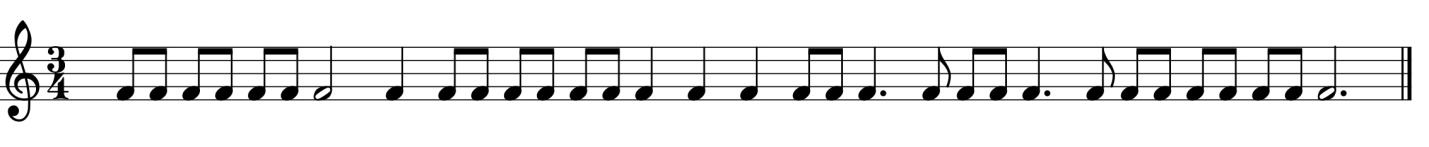 Построй интервалы: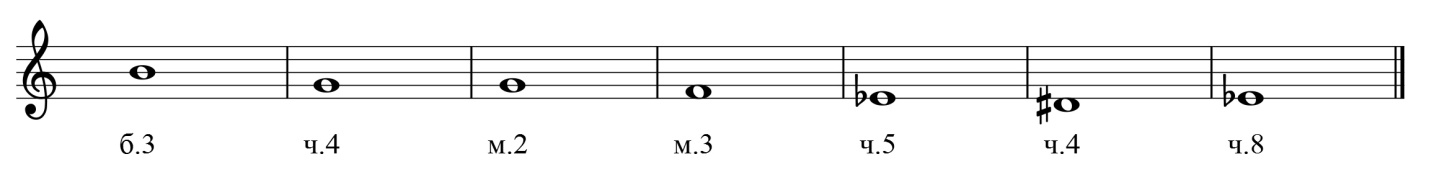 Задание на 5+. Реши примеры: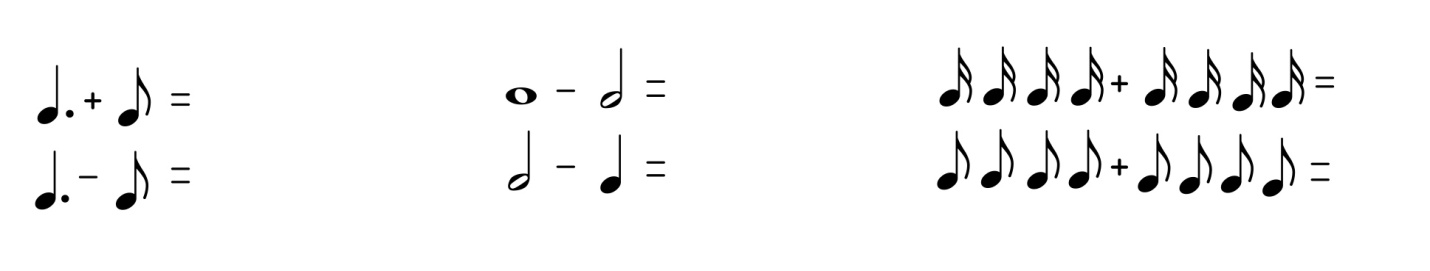 